Country: FRANCE
Committee: The United Nations Environment Programme
Topic: Enhancing the transition to sustainable energy as a response to the energy crisis and climate change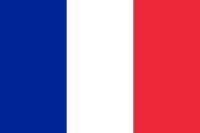 France is one of the countries that are aware of the extent and danger of climate change and the energy crisis. That's why France takes different steps every year to reduce its carbon footprint. The biggest example of this is France's signing of a proposal that aims to "reduce the EU's greenhouse gas emissions to zero by 2050 at the latest". France's parliamentary approval of the bill aiming to reduce carbon emissions, which imposes restrictions on all areas from transportation to buildings, and the fact that France owns 45% of the electric car charging stations in Europe alone shows its sensitivity to this issue. As the French delegate, we think that we should work on this issue in a result-oriented manner. Our problem is global climate change and energy crisis and carbon footprint, but the underlying reason is the increase in population and we try to meet the energy needs of this population with fossil fuel resources. As the French delegate, we think that the healthiest and most efficient way to produce energy is through nuclear energy. No other energy source can compete with nuclear energy once the necessary precautions are taken. For such reasons, we argue that nuclear power plants should be expanded. The area that causes the most carbon emissions in the world is transportation. Therefore, we declare that electric vehicles should be popularized in all countries and that the UN should convene on this issue. As the French delegate, we invite all countries to implement the 16 goals of sustainable development to leave a cleaner world for future generations.